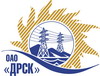 Открытое Акционерное Общество«Дальневосточная распределительная сетевая  компания»Протокол заседания Закупочной комиссии по вскрытию поступивших конвертовг. БлаговещенскСПОСОБ И ПРЕДМЕТ ЗАКУПКИ: Открытый запрос предложений на выполнение работ «Расчистка просеки ВЛ-110 кВ: "Новицкое-Тайфун"; "Горбуша-Пластун"» для филиала «Приморские электрические сети» (закупка 20 р. 1.1.)ПРИСУТСТВОВАЛИ: Три члена постоянно действующей Закупочной комиссии ОАО «ДРСК» 2 уровня.ОТМЕТИЛИ:1. В адрес Организатора открытого запроса предложений поступило 3 предложения на участие в закупке в запечатанных конвертах2. Представители Участников закупки, не пожелали присутствовать на  процедуре вскрытия конвертов с заявками.3. Дата и время начала процедуры вскрытия конвертов с заявками на участие в закупке: 10:15 (время благовещенское) 30.06.2015.4. Место проведения процедуры вскрытия конвертов с заявками на участие в закупке: ОАО «ДРСК» г. Благовещенск, ул. Шевченко 28, каб. 210.5. Каждый из полученных конвертов на момент его вскрытия был опечатан и его целостность не была нарушена.6. В конвертах обнаружены предложения следующих Участников открытого запроса предложений:РЕШИЛИ:Утвердить заседания Закупочной комиссии по вскрытию поступивших на открытый запрос предложений конвертовОтветственный секретарь Закупочной комиссии 2 уровня ОАО «ДРСК»	 О.А. МоторинаТехнический секретарь Закупочной комиссии 2 уровня ОАО «ДРСК»	 Т.А. Игнатова№ 545/УР-В30.06.2015№п/пНаименование Участника закупки и его адресЦена предложения на участие в закупке без НДС, руб.1ООО «Армада» (692031, Приморский край, г. Лесозаводск, ул. Калинина, д. 40А)Предложение: подано 29.06.2015 в 18:40
Цена: 1 856 200,00 руб. (НДС не облагается)2Филиал ОАО «ВСЭСС» Дальнереченская мехколонна № 92» (680042, Хабаровский край, г. Хабаровск, ул. Тихоокеанская, д. 165)Предложение: подано 29.06.2015 в 20:20
Цена: 1 984 130,00 руб. без НДС (2 341 273,00 руб. с НДС)3ИП Шпак Н.М. (Приморский край, Партизанский район, с. Екатеринославка, ул. Новая, д. 11а)Предложение: подано 30.06.2015 в 08:45
Цена: 1 500 000,00 руб. (НДС не облагается)